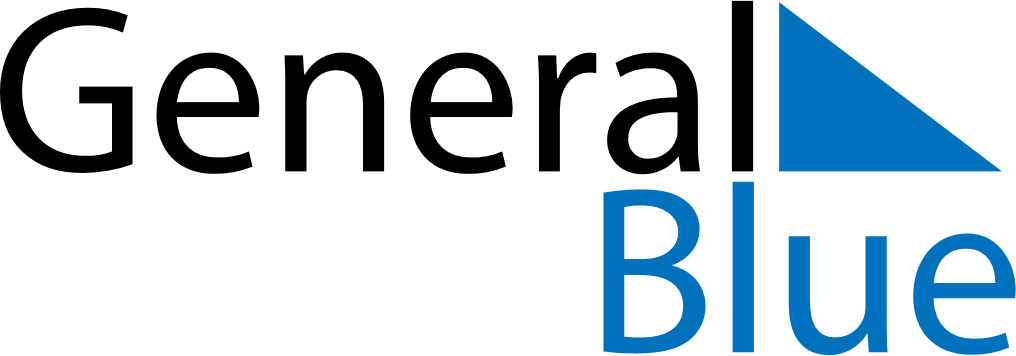 May 2024May 2024May 2024May 2024May 2024May 2024Sao Benedito do Rio Preto, Maranhao, BrazilSao Benedito do Rio Preto, Maranhao, BrazilSao Benedito do Rio Preto, Maranhao, BrazilSao Benedito do Rio Preto, Maranhao, BrazilSao Benedito do Rio Preto, Maranhao, BrazilSao Benedito do Rio Preto, Maranhao, BrazilSunday Monday Tuesday Wednesday Thursday Friday Saturday 1 2 3 4 Sunrise: 5:51 AM Sunset: 5:51 PM Daylight: 11 hours and 59 minutes. Sunrise: 5:51 AM Sunset: 5:50 PM Daylight: 11 hours and 59 minutes. Sunrise: 5:51 AM Sunset: 5:50 PM Daylight: 11 hours and 59 minutes. Sunrise: 5:51 AM Sunset: 5:50 PM Daylight: 11 hours and 59 minutes. 5 6 7 8 9 10 11 Sunrise: 5:51 AM Sunset: 5:50 PM Daylight: 11 hours and 59 minutes. Sunrise: 5:51 AM Sunset: 5:50 PM Daylight: 11 hours and 58 minutes. Sunrise: 5:51 AM Sunset: 5:50 PM Daylight: 11 hours and 58 minutes. Sunrise: 5:51 AM Sunset: 5:49 PM Daylight: 11 hours and 58 minutes. Sunrise: 5:51 AM Sunset: 5:49 PM Daylight: 11 hours and 58 minutes. Sunrise: 5:51 AM Sunset: 5:49 PM Daylight: 11 hours and 58 minutes. Sunrise: 5:51 AM Sunset: 5:49 PM Daylight: 11 hours and 58 minutes. 12 13 14 15 16 17 18 Sunrise: 5:51 AM Sunset: 5:49 PM Daylight: 11 hours and 58 minutes. Sunrise: 5:51 AM Sunset: 5:49 PM Daylight: 11 hours and 58 minutes. Sunrise: 5:51 AM Sunset: 5:49 PM Daylight: 11 hours and 58 minutes. Sunrise: 5:51 AM Sunset: 5:49 PM Daylight: 11 hours and 57 minutes. Sunrise: 5:51 AM Sunset: 5:49 PM Daylight: 11 hours and 57 minutes. Sunrise: 5:51 AM Sunset: 5:49 PM Daylight: 11 hours and 57 minutes. Sunrise: 5:51 AM Sunset: 5:49 PM Daylight: 11 hours and 57 minutes. 19 20 21 22 23 24 25 Sunrise: 5:51 AM Sunset: 5:49 PM Daylight: 11 hours and 57 minutes. Sunrise: 5:51 AM Sunset: 5:49 PM Daylight: 11 hours and 57 minutes. Sunrise: 5:52 AM Sunset: 5:49 PM Daylight: 11 hours and 57 minutes. Sunrise: 5:52 AM Sunset: 5:49 PM Daylight: 11 hours and 57 minutes. Sunrise: 5:52 AM Sunset: 5:49 PM Daylight: 11 hours and 57 minutes. Sunrise: 5:52 AM Sunset: 5:49 PM Daylight: 11 hours and 56 minutes. Sunrise: 5:52 AM Sunset: 5:49 PM Daylight: 11 hours and 56 minutes. 26 27 28 29 30 31 Sunrise: 5:52 AM Sunset: 5:49 PM Daylight: 11 hours and 56 minutes. Sunrise: 5:52 AM Sunset: 5:49 PM Daylight: 11 hours and 56 minutes. Sunrise: 5:53 AM Sunset: 5:49 PM Daylight: 11 hours and 56 minutes. Sunrise: 5:53 AM Sunset: 5:49 PM Daylight: 11 hours and 56 minutes. Sunrise: 5:53 AM Sunset: 5:49 PM Daylight: 11 hours and 56 minutes. Sunrise: 5:53 AM Sunset: 5:50 PM Daylight: 11 hours and 56 minutes. 